INVITATION LETTERSub: INVITATION LETTER FOR JNGEC/DG SET/2019Dear Sir,(Authorized Signatory)DIRECTOR/PRINCIPALAnnexure-1Annexure IITECHNICAL BID DOCUMENTFORMAT TO BE FILLED BY OEM OR AUTHORISED VENDORSFOR SUBMITTING TENDER FOR PROCUREMENT OF __________________________Name of the Tenderer:Details of the Address of the Vendors: (Attach Details)Proof of Registration or Trade Licence: (Attach Details)PAN and GST Registration No. (attach copies)Certified that the above information are correct to the best of my /our information, knowledge and belief.					                           	________________________________Dated Signature and seal of OEM/vendorANNEXURE-IV<< Organization Letter Head >> DECLARATION SHEET We, _______________________________________ hereby certify that all the information and data furnished by our organization with regard to these tender specifications are true and complete to the best of our knowledge. I have gone through the specifications, conditions and stipulations in details and agree to comply with the requirements and intent of specification. We further certify that our organization meets all the conditions of eligibility criteria laid down in this tender document. Moreover, OEM has agreed to support on regular basis with technology / product updates and extend support for the warranty. We, further specifically certify that our organization has not been Black Listed/De Listed or put to any Holiday by any Institutional Agency/ Govt. Department/ Public Sector Undertaking in the last three years. The prices quoted in the bids are subsidized due to academic discount given to JNGEC Sundernagar. NAME & ADDRESS OF THE Vendor/ Manufacturer / Agent Phone Fax E-mail Contact Person Name Mobile Number GSTIN Number PAN Number (Signature of the Tenderer) Name: Seal of the CompanyANNEXURE- V MANUFACTURERS' AUTHORIZATION FORM [The Tenderer shall require the Manufacturer to fill in this Form in accordance with the instructions indicated. This letter of authorization should be on the letterhead of the Manufacturer and should be signed by a person with the proper authority to sign documents that are binding on the Manufacturer. Date: [insert date (as day, month and year) of Bid Submission] Tender No.: [insert number from Invitation for Bids] To: [insert complete name and address of Purchaser] WHEREAS We [insert complete name of Manufacturer], who are official manufacturers of [insert type of goods manufactured], having factories at [insert full address of Manufacturer’s factories], do hereby author-ize [insert complete name of Tenderer] to submit a bid the purpose of which is to provide the following Goods, manufactured by us [insert name and or brief description of the Goods], and to subsequently negotiate and sign the Contract. We hereby extend our full guarantee and warranty as mentioned in the terms and conditions of the tender document, with respect to the Goods offered by the above firm. Signed: [insert signature(s) of authorized representative(s) of the Manufacturer] Name: [insert complete name(s) of authorized representative(s) of the Manufacturer] Title: [insert title] Duly authorized to sign this Authorization on behalf of: [insert complete name of Tenderer] Dated on ____________ day of __________________, _______ [insert date of signing]Annexure-IIIFORMAT FOR QUOTATION SUBMISSION(In letterhead of the supplier with seal)Date:     _____________To:____________________________    ____________________________Gross Total Cost (A+B): Rs. ________________   We agree to supply the above goods in accordance with the technical specifications for a total contract price of Rs. ———————— (Amount in figures) (Rupees ————————amount in words) within the period specified in the Invitation for Quotations.We confirm that the normal commercial warranty/ guarantee of ——————— months shall apply to the offered items and we also confirm to agree with terms and conditions as mentioned in the Invitation Letter.We hereby certify that we have taken steps to ensure that no person acting for us or on our behalf will engage in bribery.Signature of SupplierName: __________________Address: __________________Contact No. __________________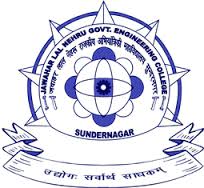 JAWAHARLAL NEHRU GOVERNMENT ENGINEERING COLLEGE SUNDERNAGAR, DISTT. MANDI (HP)Package Code: TEQIP-III/2019/HP/jnge/105Current Date: Package Name: JNGEC/DG SET/2019Method: Shopping Goods1.You are invited to submit your most competitive quotation for the following goods with item wise detailed specifications given at Annexure I,Sr. NoItem NameQuantityPlace of DeliveryDelivery PeriodInstallation Requirement (if any)1Diesel Generator Set(180KVA) As per Annexure-11JNGEC SUNDERNAGAR45 Days YES2.2.Government of India has received a credit from the International Development Association (IDA) towards the cost of the Technical Education Quality Improvement Programme [TEQIP]-Phase III Project and intends to apply part of the proceeds of this credit to eligible payments under the contract for which this invitation for quotations is issued.Government of India has received a credit from the International Development Association (IDA) towards the cost of the Technical Education Quality Improvement Programme [TEQIP]-Phase III Project and intends to apply part of the proceeds of this credit to eligible payments under the contract for which this invitation for quotations is issued.Government of India has received a credit from the International Development Association (IDA) towards the cost of the Technical Education Quality Improvement Programme [TEQIP]-Phase III Project and intends to apply part of the proceeds of this credit to eligible payments under the contract for which this invitation for quotations is issued.Government of India has received a credit from the International Development Association (IDA) towards the cost of the Technical Education Quality Improvement Programme [TEQIP]-Phase III Project and intends to apply part of the proceeds of this credit to eligible payments under the contract for which this invitation for quotations is issued.Government of India has received a credit from the International Development Association (IDA) towards the cost of the Technical Education Quality Improvement Programme [TEQIP]-Phase III Project and intends to apply part of the proceeds of this credit to eligible payments under the contract for which this invitation for quotations is issued.Government of India has received a credit from the International Development Association (IDA) towards the cost of the Technical Education Quality Improvement Programme [TEQIP]-Phase III Project and intends to apply part of the proceeds of this credit to eligible payments under the contract for which this invitation for quotations is issued.Government of India has received a credit from the International Development Association (IDA) towards the cost of the Technical Education Quality Improvement Programme [TEQIP]-Phase III Project and intends to apply part of the proceeds of this credit to eligible payments under the contract for which this invitation for quotations is issued.Government of India has received a credit from the International Development Association (IDA) towards the cost of the Technical Education Quality Improvement Programme [TEQIP]-Phase III Project and intends to apply part of the proceeds of this credit to eligible payments under the contract for which this invitation for quotations is issued.3.3.QuotationQuotationQuotationQuotationQuotationQuotationQuotationQuotation3.13.13.13.13.13.1The contract shall be for the full quantity as described above.The contract shall be for the full quantity as described above.3.23.23.23.23.23.2Corrections, if any, shall be made by crossing out, initialling, dating and re writing.Corrections, if any, shall be made by crossing out, initialling, dating and re writing.3.33.33.33.33.33.3All duties and other levies payable by the supplier under the contract shall be included in the unit Price.All duties and other levies payable by the supplier under the contract shall be included in the unit Price.3.43.43.43.43.43.4Applicable taxes shall be quoted separately for all items.Applicable taxes shall be quoted separately for all items.3.53.53.53.53.53.5The prices quoted by the bidder shall be fixed for the duration of the contract and shall not be subject to adjustment on any account.The prices quoted by the bidder shall be fixed for the duration of the contract and shall not be subject to adjustment on any account.3.63.63.63.63.63.6The Prices should be quoted in Indian Rupees only.The Prices should be quoted in Indian Rupees only.4.4.Each bidder shall submit only one quotation.Each bidder shall submit only one quotation.Each bidder shall submit only one quotation.Each bidder shall submit only one quotation.Each bidder shall submit only one quotation.Each bidder shall submit only one quotation.Each bidder shall submit only one quotation.Each bidder shall submit only one quotation.5.5.Quotation shall remain valid for a period not less than 90 days after the last date of quotation submission.Quotation shall remain valid for a period not less than 90 days after the last date of quotation submission.Quotation shall remain valid for a period not less than 90 days after the last date of quotation submission.Quotation shall remain valid for a period not less than 90 days after the last date of quotation submission.Quotation shall remain valid for a period not less than 90 days after the last date of quotation submission.Quotation shall remain valid for a period not less than 90 days after the last date of quotation submission.Quotation shall remain valid for a period not less than 90 days after the last date of quotation submission.Quotation shall remain valid for a period not less than 90 days after the last date of quotation submission.6.6.Evaluation of Quotations: The Purchaser will evaluate and compare the quotations determined to be Substantially responsive   i.e. whichEvaluation of Quotations: The Purchaser will evaluate and compare the quotations determined to be Substantially responsive   i.e. whichEvaluation of Quotations: The Purchaser will evaluate and compare the quotations determined to be Substantially responsive   i.e. whichEvaluation of Quotations: The Purchaser will evaluate and compare the quotations determined to be Substantially responsive   i.e. whichEvaluation of Quotations: The Purchaser will evaluate and compare the quotations determined to be Substantially responsive   i.e. whichEvaluation of Quotations: The Purchaser will evaluate and compare the quotations determined to be Substantially responsive   i.e. whichEvaluation of Quotations: The Purchaser will evaluate and compare the quotations determined to be Substantially responsive   i.e. whichEvaluation of Quotations: The Purchaser will evaluate and compare the quotations determined to be Substantially responsive   i.e. which6.16.16.16.16.1are properly signed; andare properly signed; andare properly signed; and6.26.26.26.26.2Confirm to the terms and conditions, and specifications.Confirm to the terms and conditions, and specifications.Confirm to the terms and conditions, and specifications.7.7.The Quotations would be evaluated for all items together.The Quotations would be evaluated for all items together.The Quotations would be evaluated for all items together.The Quotations would be evaluated for all items together.The Quotations would be evaluated for all items together.The Quotations would be evaluated for all items together.The Quotations would be evaluated for all items together.The Quotations would be evaluated for all items together.8.8.Award of contract The Purchaser will award the contract to the bidder whose quotation has been determined to be substantially responsive and who has offered the lowest evaluated quotation price.Award of contract The Purchaser will award the contract to the bidder whose quotation has been determined to be substantially responsive and who has offered the lowest evaluated quotation price.Award of contract The Purchaser will award the contract to the bidder whose quotation has been determined to be substantially responsive and who has offered the lowest evaluated quotation price.Award of contract The Purchaser will award the contract to the bidder whose quotation has been determined to be substantially responsive and who has offered the lowest evaluated quotation price.Award of contract The Purchaser will award the contract to the bidder whose quotation has been determined to be substantially responsive and who has offered the lowest evaluated quotation price.Award of contract The Purchaser will award the contract to the bidder whose quotation has been determined to be substantially responsive and who has offered the lowest evaluated quotation price.Award of contract The Purchaser will award the contract to the bidder whose quotation has been determined to be substantially responsive and who has offered the lowest evaluated quotation price.Award of contract The Purchaser will award the contract to the bidder whose quotation has been determined to be substantially responsive and who has offered the lowest evaluated quotation price.8.18.18.18.18.1Notwithstanding the above, the Purchaser reserves the right to accept or reject any quotations and to cancel the bidding process and reject all quotations at any time prior to the award of Contract.Notwithstanding the above, the Purchaser reserves the right to accept or reject any quotations and to cancel the bidding process and reject all quotations at any time prior to the award of Contract.Notwithstanding the above, the Purchaser reserves the right to accept or reject any quotations and to cancel the bidding process and reject all quotations at any time prior to the award of Contract.8.28.28.28.28.2The bidder whose bid is accepted will be notified of the award of contract by the Purchaser prior to expiration of the quotation validity period. The terms of the accepted offer shall be Incorporated in the purchase order.The bidder whose bid is accepted will be notified of the award of contract by the Purchaser prior to expiration of the quotation validity period. The terms of the accepted offer shall be Incorporated in the purchase order.The bidder whose bid is accepted will be notified of the award of contract by the Purchaser prior to expiration of the quotation validity period. The terms of the accepted offer shall be Incorporated in the purchase order.9.9.Payment shall be made in Indian Rupees as follows:Payment shall be made in Indian Rupees as follows:Payment shall be made in Indian Rupees as follows:Payment shall be made in Indian Rupees as follows:Payment shall be made in Indian Rupees as follows:Payment shall be made in Indian Rupees as follows:Payment shall be made in Indian Rupees as follows:Payment shall be made in Indian Rupees as follows:Delivery and Installation - 90% of total cost   Satisfactory Acceptance - 10% of total cost   Delivery and Installation - 90% of total cost   Satisfactory Acceptance - 10% of total cost   Delivery and Installation - 90% of total cost   Satisfactory Acceptance - 10% of total cost   Delivery and Installation - 90% of total cost   Satisfactory Acceptance - 10% of total cost   10.10.10.Liquidated Damages (L.D): If a supplier fails to execute the order in time as per the terms and conditions stipulated therein, it will be open to the purchaser to recover liquidated damages for delay in delivery and installation from the supplier at the rate 0.5% of the value of the order per week subject to a maximum of 10% of the total order value. The L.D charges can be increased in case of gross violation of the Purchase Order terms as decided by the Principal of the Institute.Liquidated Damages (L.D): If a supplier fails to execute the order in time as per the terms and conditions stipulated therein, it will be open to the purchaser to recover liquidated damages for delay in delivery and installation from the supplier at the rate 0.5% of the value of the order per week subject to a maximum of 10% of the total order value. The L.D charges can be increased in case of gross violation of the Purchase Order terms as decided by the Principal of the Institute.Liquidated Damages (L.D): If a supplier fails to execute the order in time as per the terms and conditions stipulated therein, it will be open to the purchaser to recover liquidated damages for delay in delivery and installation from the supplier at the rate 0.5% of the value of the order per week subject to a maximum of 10% of the total order value. The L.D charges can be increased in case of gross violation of the Purchase Order terms as decided by the Principal of the Institute.Liquidated Damages (L.D): If a supplier fails to execute the order in time as per the terms and conditions stipulated therein, it will be open to the purchaser to recover liquidated damages for delay in delivery and installation from the supplier at the rate 0.5% of the value of the order per week subject to a maximum of 10% of the total order value. The L.D charges can be increased in case of gross violation of the Purchase Order terms as decided by the Principal of the Institute.Liquidated Damages (L.D): If a supplier fails to execute the order in time as per the terms and conditions stipulated therein, it will be open to the purchaser to recover liquidated damages for delay in delivery and installation from the supplier at the rate 0.5% of the value of the order per week subject to a maximum of 10% of the total order value. The L.D charges can be increased in case of gross violation of the Purchase Order terms as decided by the Principal of the Institute.Liquidated Damages (L.D): If a supplier fails to execute the order in time as per the terms and conditions stipulated therein, it will be open to the purchaser to recover liquidated damages for delay in delivery and installation from the supplier at the rate 0.5% of the value of the order per week subject to a maximum of 10% of the total order value. The L.D charges can be increased in case of gross violation of the Purchase Order terms as decided by the Principal of the Institute.Liquidated Damages (L.D): If a supplier fails to execute the order in time as per the terms and conditions stipulated therein, it will be open to the purchaser to recover liquidated damages for delay in delivery and installation from the supplier at the rate 0.5% of the value of the order per week subject to a maximum of 10% of the total order value. The L.D charges can be increased in case of gross violation of the Purchase Order terms as decided by the Principal of the Institute.11.11.11.All supplied items are under warranty of 36 months from the date of successful acceptance of items and AMC/Others is N.A.All supplied items are under warranty of 36 months from the date of successful acceptance of items and AMC/Others is N.A.All supplied items are under warranty of 36 months from the date of successful acceptance of items and AMC/Others is N.A.All supplied items are under warranty of 36 months from the date of successful acceptance of items and AMC/Others is N.A.All supplied items are under warranty of 36 months from the date of successful acceptance of items and AMC/Others is N.A.All supplied items are under warranty of 36 months from the date of successful acceptance of items and AMC/Others is N.A.All supplied items are under warranty of 36 months from the date of successful acceptance of items and AMC/Others is N.A.12.12.12.You are requested to provide your offer latest by 12:00 hours on16-Dec-2019.You are requested to provide your offer latest by 12:00 hours on16-Dec-2019.You are requested to provide your offer latest by 12:00 hours on16-Dec-2019.You are requested to provide your offer latest by 12:00 hours on16-Dec-2019.You are requested to provide your offer latest by 12:00 hours on16-Dec-2019.You are requested to provide your offer latest by 12:00 hours on16-Dec-2019.You are requested to provide your offer latest by 12:00 hours on16-Dec-2019.13.13.13.Detailed specifications of the items are at Annexure I.Detailed specifications of the items are at Annexure I.Detailed specifications of the items are at Annexure I.Detailed specifications of the items are at Annexure I.Detailed specifications of the items are at Annexure I.Detailed specifications of the items are at Annexure I.Detailed specifications of the items are at Annexure I.14.14.14.Training Clause (if any) yesTraining Clause (if any) yesTraining Clause (if any) yesTraining Clause (if any) yesTraining Clause (if any) yesTraining Clause (if any) yesTraining Clause (if any) yes15.15.15.Testing/Installation Clause (if any) yesTesting/Installation Clause (if any) yesTesting/Installation Clause (if any) yesTesting/Installation Clause (if any) yesTesting/Installation Clause (if any) yesTesting/Installation Clause (if any) yesTesting/Installation Clause (if any) yes16.16.16.Performance Security: The supplier shall require to submit the performance security in the form of irrevocable bank guarantee issued by any Nationalized /Commercial bank for an amount of 5% of the Invoice value within 30 days from the date of receipt of the purchase order/LC and should be kept valid for a period of 60 days beyond the date of completion of warranty period.Performance Security: The supplier shall require to submit the performance security in the form of irrevocable bank guarantee issued by any Nationalized /Commercial bank for an amount of 5% of the Invoice value within 30 days from the date of receipt of the purchase order/LC and should be kept valid for a period of 60 days beyond the date of completion of warranty period.Performance Security: The supplier shall require to submit the performance security in the form of irrevocable bank guarantee issued by any Nationalized /Commercial bank for an amount of 5% of the Invoice value within 30 days from the date of receipt of the purchase order/LC and should be kept valid for a period of 60 days beyond the date of completion of warranty period.Performance Security: The supplier shall require to submit the performance security in the form of irrevocable bank guarantee issued by any Nationalized /Commercial bank for an amount of 5% of the Invoice value within 30 days from the date of receipt of the purchase order/LC and should be kept valid for a period of 60 days beyond the date of completion of warranty period.Performance Security: The supplier shall require to submit the performance security in the form of irrevocable bank guarantee issued by any Nationalized /Commercial bank for an amount of 5% of the Invoice value within 30 days from the date of receipt of the purchase order/LC and should be kept valid for a period of 60 days beyond the date of completion of warranty period.Performance Security: The supplier shall require to submit the performance security in the form of irrevocable bank guarantee issued by any Nationalized /Commercial bank for an amount of 5% of the Invoice value within 30 days from the date of receipt of the purchase order/LC and should be kept valid for a period of 60 days beyond the date of completion of warranty period.Performance Security: The supplier shall require to submit the performance security in the form of irrevocable bank guarantee issued by any Nationalized /Commercial bank for an amount of 5% of the Invoice value within 30 days from the date of receipt of the purchase order/LC and should be kept valid for a period of 60 days beyond the date of completion of warranty period.17.17.17.17.Sealed quotation to be submitted/ delivered at the address mentioned below, Jawaharlal Nehru Government Engineering College Sundernagar,   DISTT. MANDI (HP).Sealed quotation to be submitted/ delivered at the address mentioned below, Jawaharlal Nehru Government Engineering College Sundernagar,   DISTT. MANDI (HP).Sealed quotation to be submitted/ delivered at the address mentioned below, Jawaharlal Nehru Government Engineering College Sundernagar,   DISTT. MANDI (HP).Sealed quotation to be submitted/ delivered at the address mentioned below, Jawaharlal Nehru Government Engineering College Sundernagar,   DISTT. MANDI (HP).Sealed quotation to be submitted/ delivered at the address mentioned below, Jawaharlal Nehru Government Engineering College Sundernagar,   DISTT. MANDI (HP).Sealed quotation to be submitted/ delivered at the address mentioned below, Jawaharlal Nehru Government Engineering College Sundernagar,   DISTT. MANDI (HP).18.18.18.18.The offer/bid should be submitted in one bid system as per the format mentioned in Annexure- II. The offer/bid should be submitted in one bid system as per the format mentioned in Annexure- II. The offer/bid should be submitted in one bid system as per the format mentioned in Annexure- II. The offer/bid should be submitted in one bid system as per the format mentioned in Annexure- II. The offer/bid should be submitted in one bid system as per the format mentioned in Annexure- II. The offer/bid should be submitted in one bid system as per the format mentioned in Annexure- II. 19.19.19.19.Bid Format: The bid comprising of following documents should be sealed in envelope mentioning Bid for “Package Name” on top of the envelope. The envelope must mention package no. and name.Bid Format: The bid comprising of following documents should be sealed in envelope mentioning Bid for “Package Name” on top of the envelope. The envelope must mention package no. and name.Bid Format: The bid comprising of following documents should be sealed in envelope mentioning Bid for “Package Name” on top of the envelope. The envelope must mention package no. and name.Bid Format: The bid comprising of following documents should be sealed in envelope mentioning Bid for “Package Name” on top of the envelope. The envelope must mention package no. and name.Bid Format: The bid comprising of following documents should be sealed in envelope mentioning Bid for “Package Name” on top of the envelope. The envelope must mention package no. and name.Bid Format: The bid comprising of following documents should be sealed in envelope mentioning Bid for “Package Name” on top of the envelope. The envelope must mention package no. and name.20.20.20.20.Bid must include: 1.) A compliance list against the technical specifications as per Annexure-I should be provided.2.) The Bid should be submitted as per the bid format. (Annexure-II)3.) Proof of Registration of the bidder.4.) Copies of PAN Card and GST registration no.5.) Signed copy of the tender document, with company seal, agreeing to the terms & conditions must be submitted.6.) It should indicate item wise price for the items mentioned in the bid as per the format (Annexure-III).7.) The price quoted should be F.O.R JNGEC Sundernagar.8.) All duties and other levies payable by the supplier under the contract shall be included in the unit price.9.) The prices quoted by the bidder shall be fixed for the duration of the contract and shall not be subject to adjustment on any account.10.) All duties and other levies payable by the supplier under the contract shall be included in the unit price.11.) The prices quoted by the bidder shall be fixed for the duration of the contract and shall not be subject to adjustment on any account.12.) The Prices should be quoted in Indian Rupees only.All documentary proof must be listed on the letterhead of the company.13.) Information brochures/Product catalogue (if any) may be accompanied with the quotation clearly indicating the model quoted for. Bid must include: 1.) A compliance list against the technical specifications as per Annexure-I should be provided.2.) The Bid should be submitted as per the bid format. (Annexure-II)3.) Proof of Registration of the bidder.4.) Copies of PAN Card and GST registration no.5.) Signed copy of the tender document, with company seal, agreeing to the terms & conditions must be submitted.6.) It should indicate item wise price for the items mentioned in the bid as per the format (Annexure-III).7.) The price quoted should be F.O.R JNGEC Sundernagar.8.) All duties and other levies payable by the supplier under the contract shall be included in the unit price.9.) The prices quoted by the bidder shall be fixed for the duration of the contract and shall not be subject to adjustment on any account.10.) All duties and other levies payable by the supplier under the contract shall be included in the unit price.11.) The prices quoted by the bidder shall be fixed for the duration of the contract and shall not be subject to adjustment on any account.12.) The Prices should be quoted in Indian Rupees only.All documentary proof must be listed on the letterhead of the company.13.) Information brochures/Product catalogue (if any) may be accompanied with the quotation clearly indicating the model quoted for. Bid must include: 1.) A compliance list against the technical specifications as per Annexure-I should be provided.2.) The Bid should be submitted as per the bid format. (Annexure-II)3.) Proof of Registration of the bidder.4.) Copies of PAN Card and GST registration no.5.) Signed copy of the tender document, with company seal, agreeing to the terms & conditions must be submitted.6.) It should indicate item wise price for the items mentioned in the bid as per the format (Annexure-III).7.) The price quoted should be F.O.R JNGEC Sundernagar.8.) All duties and other levies payable by the supplier under the contract shall be included in the unit price.9.) The prices quoted by the bidder shall be fixed for the duration of the contract and shall not be subject to adjustment on any account.10.) All duties and other levies payable by the supplier under the contract shall be included in the unit price.11.) The prices quoted by the bidder shall be fixed for the duration of the contract and shall not be subject to adjustment on any account.12.) The Prices should be quoted in Indian Rupees only.All documentary proof must be listed on the letterhead of the company.13.) Information brochures/Product catalogue (if any) may be accompanied with the quotation clearly indicating the model quoted for. Bid must include: 1.) A compliance list against the technical specifications as per Annexure-I should be provided.2.) The Bid should be submitted as per the bid format. (Annexure-II)3.) Proof of Registration of the bidder.4.) Copies of PAN Card and GST registration no.5.) Signed copy of the tender document, with company seal, agreeing to the terms & conditions must be submitted.6.) It should indicate item wise price for the items mentioned in the bid as per the format (Annexure-III).7.) The price quoted should be F.O.R JNGEC Sundernagar.8.) All duties and other levies payable by the supplier under the contract shall be included in the unit price.9.) The prices quoted by the bidder shall be fixed for the duration of the contract and shall not be subject to adjustment on any account.10.) All duties and other levies payable by the supplier under the contract shall be included in the unit price.11.) The prices quoted by the bidder shall be fixed for the duration of the contract and shall not be subject to adjustment on any account.12.) The Prices should be quoted in Indian Rupees only.All documentary proof must be listed on the letterhead of the company.13.) Information brochures/Product catalogue (if any) may be accompanied with the quotation clearly indicating the model quoted for. Bid must include: 1.) A compliance list against the technical specifications as per Annexure-I should be provided.2.) The Bid should be submitted as per the bid format. (Annexure-II)3.) Proof of Registration of the bidder.4.) Copies of PAN Card and GST registration no.5.) Signed copy of the tender document, with company seal, agreeing to the terms & conditions must be submitted.6.) It should indicate item wise price for the items mentioned in the bid as per the format (Annexure-III).7.) The price quoted should be F.O.R JNGEC Sundernagar.8.) All duties and other levies payable by the supplier under the contract shall be included in the unit price.9.) The prices quoted by the bidder shall be fixed for the duration of the contract and shall not be subject to adjustment on any account.10.) All duties and other levies payable by the supplier under the contract shall be included in the unit price.11.) The prices quoted by the bidder shall be fixed for the duration of the contract and shall not be subject to adjustment on any account.12.) The Prices should be quoted in Indian Rupees only.All documentary proof must be listed on the letterhead of the company.13.) Information brochures/Product catalogue (if any) may be accompanied with the quotation clearly indicating the model quoted for. Bid must include: 1.) A compliance list against the technical specifications as per Annexure-I should be provided.2.) The Bid should be submitted as per the bid format. (Annexure-II)3.) Proof of Registration of the bidder.4.) Copies of PAN Card and GST registration no.5.) Signed copy of the tender document, with company seal, agreeing to the terms & conditions must be submitted.6.) It should indicate item wise price for the items mentioned in the bid as per the format (Annexure-III).7.) The price quoted should be F.O.R JNGEC Sundernagar.8.) All duties and other levies payable by the supplier under the contract shall be included in the unit price.9.) The prices quoted by the bidder shall be fixed for the duration of the contract and shall not be subject to adjustment on any account.10.) All duties and other levies payable by the supplier under the contract shall be included in the unit price.11.) The prices quoted by the bidder shall be fixed for the duration of the contract and shall not be subject to adjustment on any account.12.) The Prices should be quoted in Indian Rupees only.All documentary proof must be listed on the letterhead of the company.13.) Information brochures/Product catalogue (if any) may be accompanied with the quotation clearly indicating the model quoted for. 21.21.21.21.Opening of Bids: Bids will be opened on the last date of receipt of the quotations at 3P.M. in presence of Purchase Committee members and representatives of the vendors (if any).Opening of Bids: Bids will be opened on the last date of receipt of the quotations at 3P.M. in presence of Purchase Committee members and representatives of the vendors (if any).Opening of Bids: Bids will be opened on the last date of receipt of the quotations at 3P.M. in presence of Purchase Committee members and representatives of the vendors (if any).Opening of Bids: Bids will be opened on the last date of receipt of the quotations at 3P.M. in presence of Purchase Committee members and representatives of the vendors (if any).Opening of Bids: Bids will be opened on the last date of receipt of the quotations at 3P.M. in presence of Purchase Committee members and representatives of the vendors (if any).Opening of Bids: Bids will be opened on the last date of receipt of the quotations at 3P.M. in presence of Purchase Committee members and representatives of the vendors (if any).22.22.22.22.Tenderer or his/her authorized representative (with proper authorization letter for opening of bids) may choose to be present at the time of opening of Bids.Tenderer or his/her authorized representative (with proper authorization letter for opening of bids) may choose to be present at the time of opening of Bids.Tenderer or his/her authorized representative (with proper authorization letter for opening of bids) may choose to be present at the time of opening of Bids.Tenderer or his/her authorized representative (with proper authorization letter for opening of bids) may choose to be present at the time of opening of Bids.Tenderer or his/her authorized representative (with proper authorization letter for opening of bids) may choose to be present at the time of opening of Bids.Tenderer or his/her authorized representative (with proper authorization letter for opening of bids) may choose to be present at the time of opening of Bids.23.23.23.23.The Institute reserves the right to reject any bid not fulfilling the eligibility criteriaThe Institute reserves the right to reject any bid not fulfilling the eligibility criteriaThe Institute reserves the right to reject any bid not fulfilling the eligibility criteriaThe Institute reserves the right to reject any bid not fulfilling the eligibility criteriaThe Institute reserves the right to reject any bid not fulfilling the eligibility criteriaThe Institute reserves the right to reject any bid not fulfilling the eligibility criteria24.24.24.24.Supply of Items: Free of cost at JNGEC Sundernagar by the vendorSupply of Items: Free of cost at JNGEC Sundernagar by the vendorSupply of Items: Free of cost at JNGEC Sundernagar by the vendorSupply of Items: Free of cost at JNGEC Sundernagar by the vendorSupply of Items: Free of cost at JNGEC Sundernagar by the vendorSupply of Items: Free of cost at JNGEC Sundernagar by the vendor25. 25. 25. 25. IMPORTANT:A bid submitted with false information will not only be rejected but also the OEM/vendor will be debarred from participation in future tendering process. Each bidder shall submit only one quotationIn case of any dispute, the decision of the Principal of this Institute shall be final and binding on the bidders. In case the due date for submission of the tender happens to be a holiday, the same will be accepted on the next working day. The Authority of JNGEC Sundernagar reserves the right to reject any or the entire tender bids received without assigning any reason thereof.Bidder should submit the tender document, duly signed and stamped on every page in token of accepted all the terms and conditions of the tender. The institute does not bind itself to offer any explanation to those bidders whose bids have not been found acceptable by the evaluation committee of the institution. The bids once submitted will be the property of the institute. Declaration and Authorisation form to be attached with Quotation as per Annexure IV and Annexure-V.IMPORTANT:A bid submitted with false information will not only be rejected but also the OEM/vendor will be debarred from participation in future tendering process. Each bidder shall submit only one quotationIn case of any dispute, the decision of the Principal of this Institute shall be final and binding on the bidders. In case the due date for submission of the tender happens to be a holiday, the same will be accepted on the next working day. The Authority of JNGEC Sundernagar reserves the right to reject any or the entire tender bids received without assigning any reason thereof.Bidder should submit the tender document, duly signed and stamped on every page in token of accepted all the terms and conditions of the tender. The institute does not bind itself to offer any explanation to those bidders whose bids have not been found acceptable by the evaluation committee of the institution. The bids once submitted will be the property of the institute. Declaration and Authorisation form to be attached with Quotation as per Annexure IV and Annexure-V.IMPORTANT:A bid submitted with false information will not only be rejected but also the OEM/vendor will be debarred from participation in future tendering process. Each bidder shall submit only one quotationIn case of any dispute, the decision of the Principal of this Institute shall be final and binding on the bidders. In case the due date for submission of the tender happens to be a holiday, the same will be accepted on the next working day. The Authority of JNGEC Sundernagar reserves the right to reject any or the entire tender bids received without assigning any reason thereof.Bidder should submit the tender document, duly signed and stamped on every page in token of accepted all the terms and conditions of the tender. The institute does not bind itself to offer any explanation to those bidders whose bids have not been found acceptable by the evaluation committee of the institution. The bids once submitted will be the property of the institute. Declaration and Authorisation form to be attached with Quotation as per Annexure IV and Annexure-V.IMPORTANT:A bid submitted with false information will not only be rejected but also the OEM/vendor will be debarred from participation in future tendering process. Each bidder shall submit only one quotationIn case of any dispute, the decision of the Principal of this Institute shall be final and binding on the bidders. In case the due date for submission of the tender happens to be a holiday, the same will be accepted on the next working day. The Authority of JNGEC Sundernagar reserves the right to reject any or the entire tender bids received without assigning any reason thereof.Bidder should submit the tender document, duly signed and stamped on every page in token of accepted all the terms and conditions of the tender. The institute does not bind itself to offer any explanation to those bidders whose bids have not been found acceptable by the evaluation committee of the institution. The bids once submitted will be the property of the institute. Declaration and Authorisation form to be attached with Quotation as per Annexure IV and Annexure-V.IMPORTANT:A bid submitted with false information will not only be rejected but also the OEM/vendor will be debarred from participation in future tendering process. Each bidder shall submit only one quotationIn case of any dispute, the decision of the Principal of this Institute shall be final and binding on the bidders. In case the due date for submission of the tender happens to be a holiday, the same will be accepted on the next working day. The Authority of JNGEC Sundernagar reserves the right to reject any or the entire tender bids received without assigning any reason thereof.Bidder should submit the tender document, duly signed and stamped on every page in token of accepted all the terms and conditions of the tender. The institute does not bind itself to offer any explanation to those bidders whose bids have not been found acceptable by the evaluation committee of the institution. The bids once submitted will be the property of the institute. Declaration and Authorisation form to be attached with Quotation as per Annexure IV and Annexure-V.IMPORTANT:A bid submitted with false information will not only be rejected but also the OEM/vendor will be debarred from participation in future tendering process. Each bidder shall submit only one quotationIn case of any dispute, the decision of the Principal of this Institute shall be final and binding on the bidders. In case the due date for submission of the tender happens to be a holiday, the same will be accepted on the next working day. The Authority of JNGEC Sundernagar reserves the right to reject any or the entire tender bids received without assigning any reason thereof.Bidder should submit the tender document, duly signed and stamped on every page in token of accepted all the terms and conditions of the tender. The institute does not bind itself to offer any explanation to those bidders whose bids have not been found acceptable by the evaluation committee of the institution. The bids once submitted will be the property of the institute. Declaration and Authorisation form to be attached with Quotation as per Annexure IV and Annexure-V.26.26.26.26.We look forward to receiving your quotation and thank you for your interest in this project.We look forward to receiving your quotation and thank you for your interest in this project.We look forward to receiving your quotation and thank you for your interest in this project.We look forward to receiving your quotation and thank you for your interest in this project.We look forward to receiving your quotation and thank you for your interest in this project.We look forward to receiving your quotation and thank you for your interest in this project.S. No.Name of Equipments (Brief Specifications)Compliance Yes/No1	1Supplying, Installation, Testing and Commissioning of 180 KVA / 144 KW at 0.8 power factor, 415 V , 50 Hz, Silent D.G.set(including AMF panel) conform to ISO 8528 specification and should meet CPCB norms complete as detailed below:-DIESEL ENGINE : -  ECO, FRIENDLY (CPCB norms compliance ).6 cylinders, 4 stroke cycle, water cooled turbo charged after cooled, developing 224 BHP at 1500 RPM under  NTP condition of BS:5514. The engine shall be provided with electrical starting arrangement & shall give the electrical output of 180 KVA / 144 KW at 0.8 power factor, 415 V at the alternator terminal, complete with other accessories of the engine as under:-COOLING SYSTEM - Radiator cooled, Engine mounted water pump, Thermostats, Coolant, Self contained piping.FUEL SYSTEM – 1. High pressure common rail fuel system 2. Spin on type Fuel filters
3. Self contained piping.LUBRICATING SYSTEM - Lube Oil pump, Lube oil cooler - Plate type, Spin on type Oil filter, Bypass filter, Self contained piping.AIR IN TAKE SYSTEM - Dry type replaceable Paper element Air filter, Cleaner with restriction indicator, Air intake manifold with necessary connections, Turbo charged after cooled. EXHAUST SYSTEM - Exhaust manifold, Stainless steel exhaust flexible coupling, Silencer ( Hospital Grade ).STARTING  SYSTEM - Starter, 24V, DC, Battery charging alternator, With in-built Regulator.OTHER SYSTEM - Flywheel, Flywheel housing.GENSET CONTROLLER -Microprocessor based integrated generator set monitoring, metering, protection and control system with built-in torque matched Volts/ Hz overload control.Single Control for the Genset function :-Digital Voltage Control, Engine Control, Operator Interface, Protection, Advance Control Function.Standard Features :-        Engine Metering :-'RPM, battery Voltage, Lube Oil Pressure, Coolant temp., Protection: -Low lube Oil Pressure, High Water temperature, High/ Low Voltage, Week battery, Over speed, Fail to Crank Fail to start, Sensor failure.Alternator Metering:-3 phase Voltage ( L-L and L-N ), 3 phase current, Frequency, KVA.Protection -Under Voltage, Over Voltage, Under/ Over frequency, Over Current, Loss of sensing, Field Overload.Others :Battle switch function, Delay Start/ Stop, Configurable Cycle Cranking, Sleep Mode Time.ALTERNATOR :-It should have rated capacity of 180 KVA, 415 Volts, 50 Hz, 0.8 Power factor, with Voltage regulation  + / - 1% all load between no load to full load & factor 0.8 to unit, Speed 1500 RPM.having " H " class insulation. Winding connection will be Star connection. having over load capacity 10% for one hour in any 12 hours of operation AVR - digital automatic voltage regulator Bearing :- Long life single bearing.Enclosures :- Drip proof & screen protected.Parallel operation;- All machines shall be suitable for operation in parallel. Damper winding shall be provided to facilitate parallel operation.The alternator shall be of self-excited, self regulated, self ventilated in brushless design, provided with suitable automatic voltage regulator and conforming to IS/IEC 60034-1 One set of essential accessories shall be supplied with each D.G. set. This set of accessories shall comprise of the following:-Base rail with integral fuel tank, One no. sub base tank of 350 liters capacity for DG set, For electrical control circuit of 24 volt DC, 2 Nos. batteries of 12 volts 180 AH each (dry and uncharged )  with battery leads for electrical starting of DG set.CONTROL PANEL FOR DG SET :It shall be indoor type, floor mounted, dust and vermin proof in sheet steel construction. The panel shall have doors at the front and back for proper maintenance. The panel shall have steel channel fabricated kick-plate and bolted type cable gland plate fitted at the bottom. The panel shall be constructed from 2 mm thick steel sheet. All the joint shall have proper gasket.Monitoring and control devices shall be housed on the front door. Generally the construction of the panel will be such that various equipments for application will be housed in compartment. All incoming and out going power and control cables shall be from the bottom.The panel will be equipped as follows :-Aluminum bus bars with suitable capacity with incoming/outgoing terminalsIndicating lamps for ‘Load ON’ and ‘Set Running’,
Instrument :- 1- Voltmeter with selector switch, 1- Ammeter with selector switch, 1- Frequency meter, 1- KWH meter, 1- KW meterMCCB of suitable rating with overload and short circuit ProtectionsSOUND ATTENUATED SYSTEMHigh class sheet metal fabricated enclosure for reducing the noise level of DG set & also acts as a weather proof housing. Genset will be a integral part of acoustic enclosure and whole construction will be on multi-fold sheet channel & ISMC section. Enclosure construction is fully bolted keeping in view the major service requirements all doors are provided with specially designed hinges and lockable handles, Battery, Fuel tank is housed inside the enclosure.ACOUSTIC MATERIALS :-• High quality noise absorbant and fire-retardant grade acoustic insulation material (PU Foam) complying to IS 8183VENTILATION:- Acoustic enclosure is designed in such a way that there are no hot pockets around engine and it is provided with suitable designed engine radiator which does not allow the temperature to rise more then 7° C above ambient temperature.To achieve optimal output and minimum sound level from the DG set, suitable openings with acoustic hood are provide for increasing the inflow of air required for combustion & forced ventilation. Air intake system as per the recommendations and engine requirement are provided.Acoustic hoods with noise splitters provided to block and reduce the sound leakage.The sound control system designed to supports the sound level to 75 db maximum at 1 meter distance in open free field environment as per ISO 8528 part 10.SILENCER:- Specially designed low noise silencer is provided. Silencer and engine exhaust outlet, Connected with flexible SS bellow.VIBRATION ISOLATION:- To avoid transfer of vibration from genset to enclosure & surrounding specially designed vibration isolators are used.Complete rate of DG Set includes : Price of DG set, Price of AMF Panel, Installation chargers Cable connection etc complete in all respect with warranty period 3 years.Diesel Generator Set Providing, laying and fixing of one No. aluminium conductor, PVC insulated and PVC sheathed, armoured/XLPE power cable, working voltage 1100 volts grade on surface etc. of the required size:-1) Armoured cable 240 sq. mm (3.5 core)2) Armoured cable 35 sq. mm (3.5 core)Supplying and fixing of following way, single pole and neutral sheet steel MCB distribution board, 240 volts, on surface / recess, complete with tinned copper bus- bar, wireset, neutral link, earth bar, din-bar, detachable gland plate, blanking plate, cable, identification labels interconnections, phosphatized and powder painted, including earthing etc. as required:-  1) Double door-12 way4Supplying and erection of 40/50/63 amps rating, 10 KA breaking capacity, 240 volts, 'C' curves, miniature circuit breaker of following poles in the existing MCB DB complete with connections etc. as required:-a) Double pole. 5Earthing with copper earth plate 600 mmx600 mmx 3 mm thick, including accessories and providing masonry enclosure with cover plate having locking arrangement and watering pipe etc. ( but without charcoal or coke and salt ) complete as required6Providing salt and charcoal for G.I. or copper plate earthelectrode complete as required.7Providing and fixing 25mm x 5mm copper strip on surface or in recess for earth connections etc as required88Supplying & erection of 6 Amp to 32 Amp rating 10 KA breaking capacity,240 volt, C curves,miniature circuit breaker of following poles in the existing  MCB DP complete with connections etc as required:- single pole9Supplying and fixing sheet metal bus-bar chamber suitable for 400 Amp. 415 volts capacity with 4 No. copper strip bus-bars each of length 450mm & cross-sectional area (38.10mmx6.35mm), enclosure made from 1.6 mm thick M.S. sheet having overall dimensions (530mmx550mmx200mm) nominal with all accessories including connections, earthing the body etc. as required:-10Wiring for circuit/sub-main with following size PVC insulated heat resistant flame retardant (HRFR) and low smoke single core (flexible) copper conductor cable in surface/recessed PVC conduit along with 1 No.HRFRLS/PVC insulated single core copper conductor cable of same size for earthing as require:-  1) 2x6 Sq. mm.2) 2x10 Sq. mm11Providing and fixing folowing rating, 4 pole 415 volt, on-load change overswitch unit, A C 23 Amp duty, in sheet steel enclosure, with side handle operation, including drilling holes on the board, making connections etc as required:-1) 100 Amp2) 400 Amp12Supplying and fixing sheet metal bus-bar chamber suitable for 100 Amp. 415 volts capacity with 4 No. copper strip bus-bars each of length 600mm & cross-sectional area (25.4mmx3.17mm), enclosure made from 1.6 mm thick M.S. sheet having overall dimensions (680mmx400mmx150mm) nominal with all accessories including connections, earthing the body etc. as required:-13Excavation in foundation trench etc in earth work right upto 1.5 mtr and then returning and laying cement concrete 1:4:8 (1 cement:4  sand:8  graded stone aggregate 25mm N.S.) AND Curing complete excluding cost of work  form work in foundation & plinth brest and retaining walls and cement concrete flooring 1:2:4(1 cement :2 sand:4 graded stone aggregate 20 mm N.S.) layed in one layer finished with a floating coat of heat cement 40mm thick.(1) foundation size 4.4m X 1.4 m X 0.7 m (0.2 mtr above Grnd Level & 0.5 m below Grnd level14Providing and fixing TP&N switch disconnector fuse unit cubical type, 415/500 volts with 3 No. HBC/HRC fuses, in sheet steel enclosure including drilling holes on the board, connections, earthing the body etc. as required.        1)  100 Amp.   Sl. No.   Description of goods \ (with full Specifications)Qty.Unit		  Quoted Unit rate in Rs.(Including Ex-Factory price,excise duty, packing and forwarding, transportation, insurance, other local costs incidental to delivery andwarranty/ guaranty commitments)Total Price (A)Sales tax and other taxes payableSales tax and other taxes payable   Sl. No.   Description of goods \ (with full Specifications)Qty.Unit		  Quoted Unit rate in Rs.(Including Ex-Factory price,excise duty, packing and forwarding, transportation, insurance, other local costs incidental to delivery andwarranty/ guaranty commitments)Total Price (A)In %In figures (B)Total CostTotal CostTotal CostTotal CostTotal Cost